2022-23 Men’s TUESDAY League                      FIRST EVENT                               Sponsored by 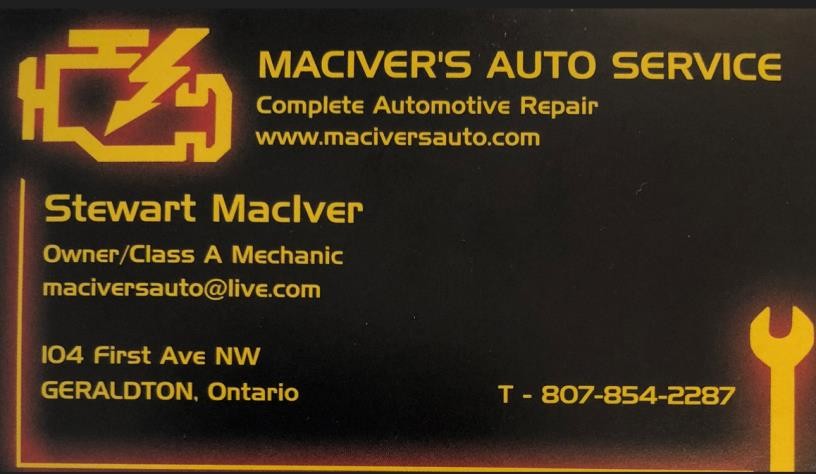 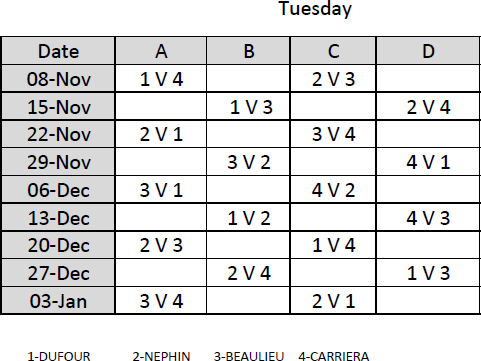 